Homework Questions? 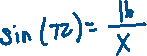 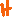 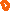 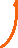 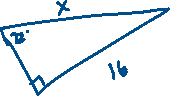 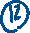 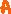 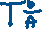 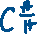 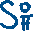 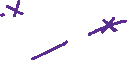 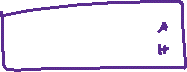 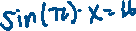 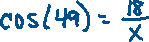 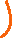 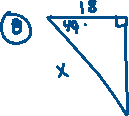 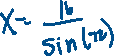 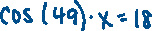 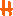 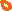 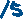 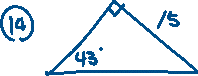 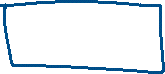 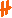 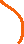 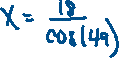 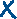 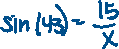 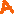 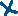 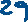 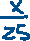 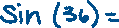 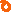 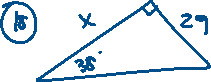 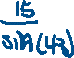 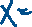 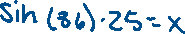 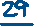 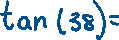 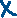 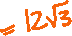 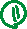 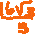 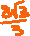 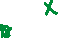 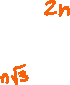 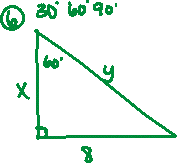 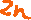 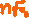 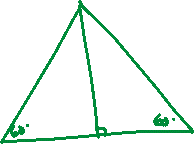 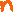 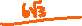 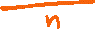 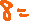 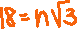 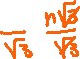 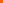 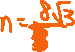 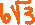 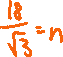 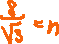 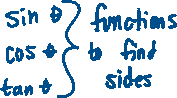 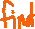 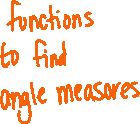 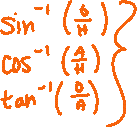 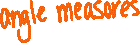 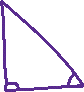 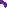 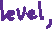 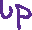 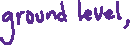 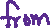 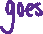 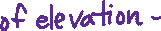 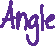 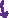 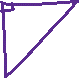 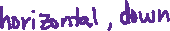 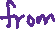 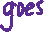 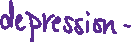 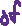 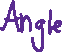 A kite, flying 50 feet high in the air, is attached to a string to a stake in the sand.  The angle of elevation with the ground is 32o.  How long is the string to he nearest foot? 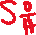 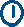 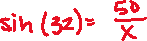 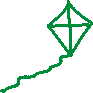 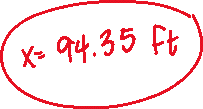 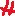 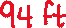 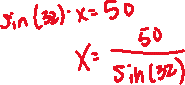 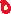 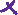 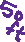 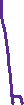 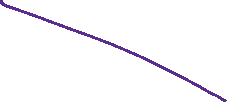 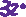 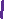 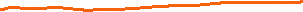 A tree’s shadow is measured to be 60 feet long.  If the sun’s angle of elevation is 57 degrees, then how tall is the tree? 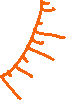 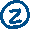 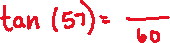 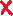 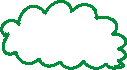 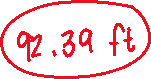 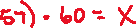 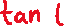 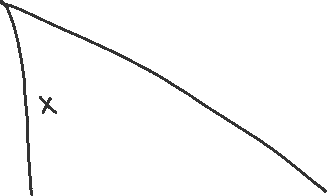 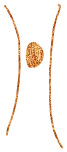 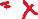 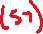 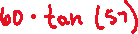 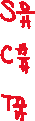 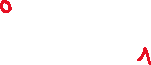 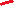 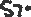 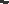 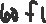 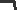 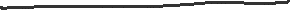 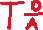 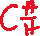 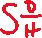 How can we solve these problems?? 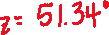 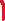 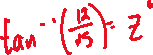 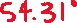 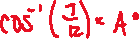 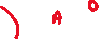 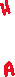 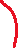 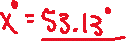 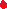 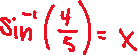 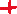 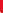 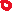 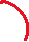 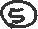 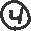 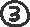 A ten foot pole casts a 30 foot shadow.  What is the angle that the sun makes with the ground, to the nearest degree?  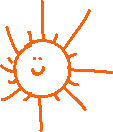 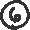 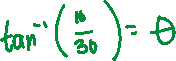 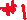 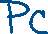 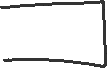 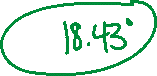 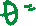 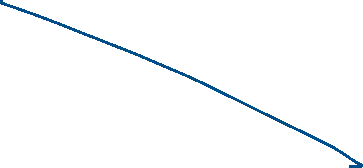 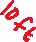 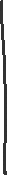 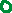 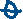 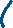 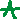 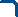 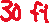 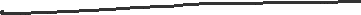 